В аг. Ходосы стартовала акция День безопасности.  Ходосовская сельская библиотека совместно с ГУО «Ходосовский детский сад» провели урок безопасности «Школа пешехода». Целью мероприятия было – закрепить знания детей о правилах дорожного движения, о сигналах и работе светофора, уточнить представление детей о назначении дорожных знаков, воспитывать внимательность, умение ориентироваться при переходе улицы. Во время мероприятия ребята узнали много интересного о дороге, о правилах поведения на дороге, на улице, в общественном транспорте. Хорошие знания и сообразительность показали ребята, когда отвечали на вопросы викторины, разгадывали загадки по правилам дорожного движения, объясняли значение дорожных знаков, участвовали в игре на смекалку «Веселые вопросы по ПДД» и игре «Да, нет». 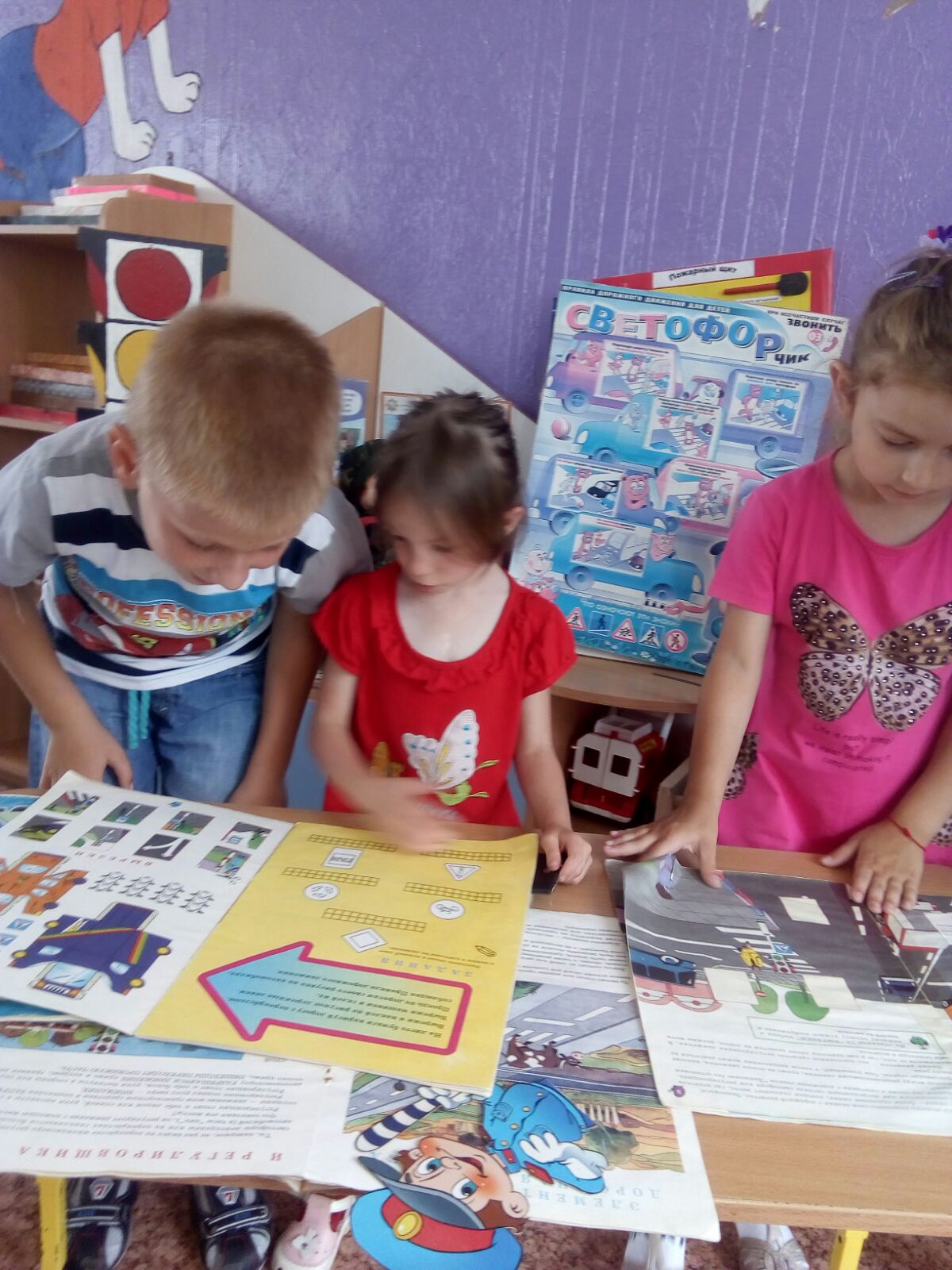 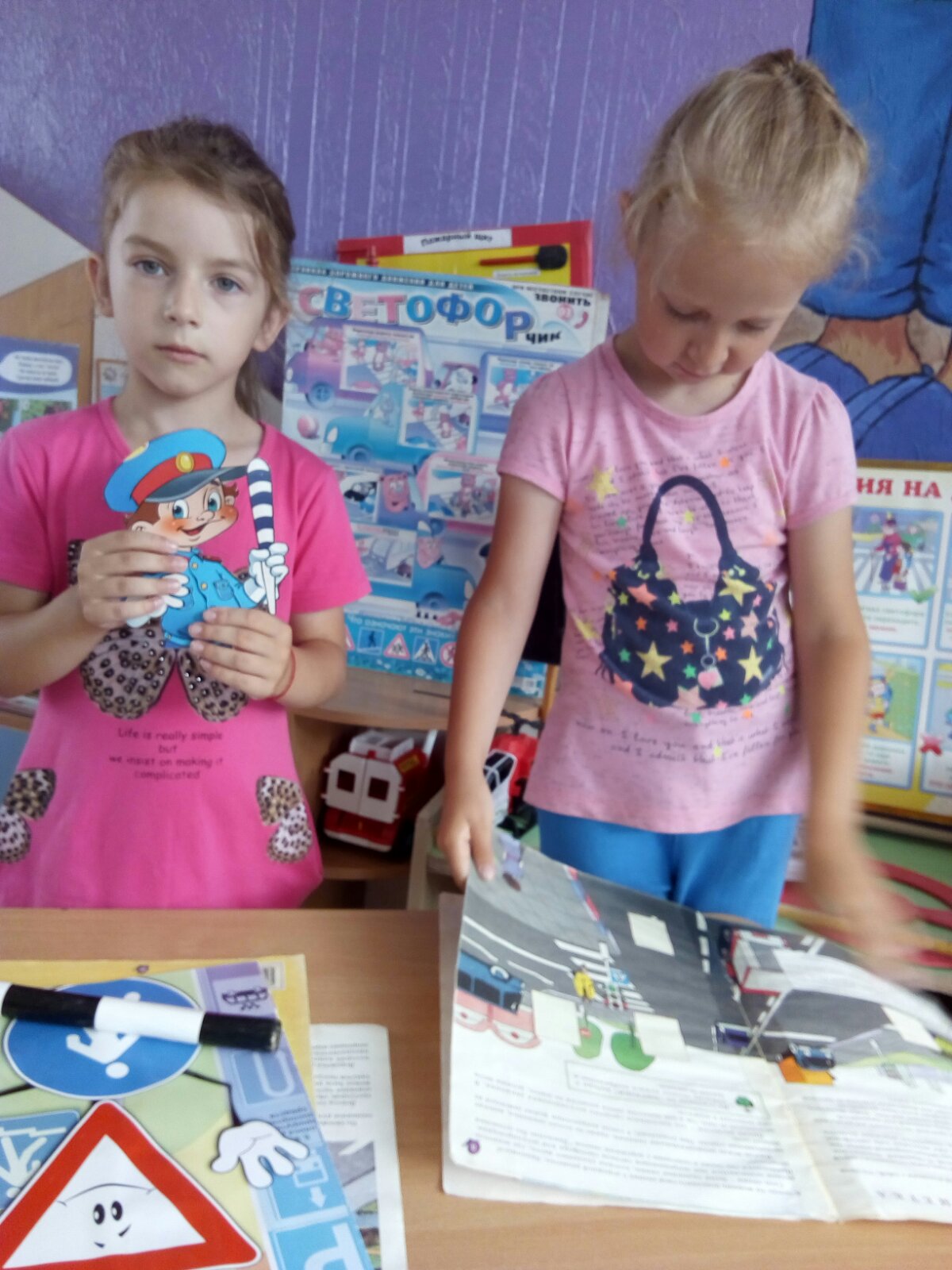 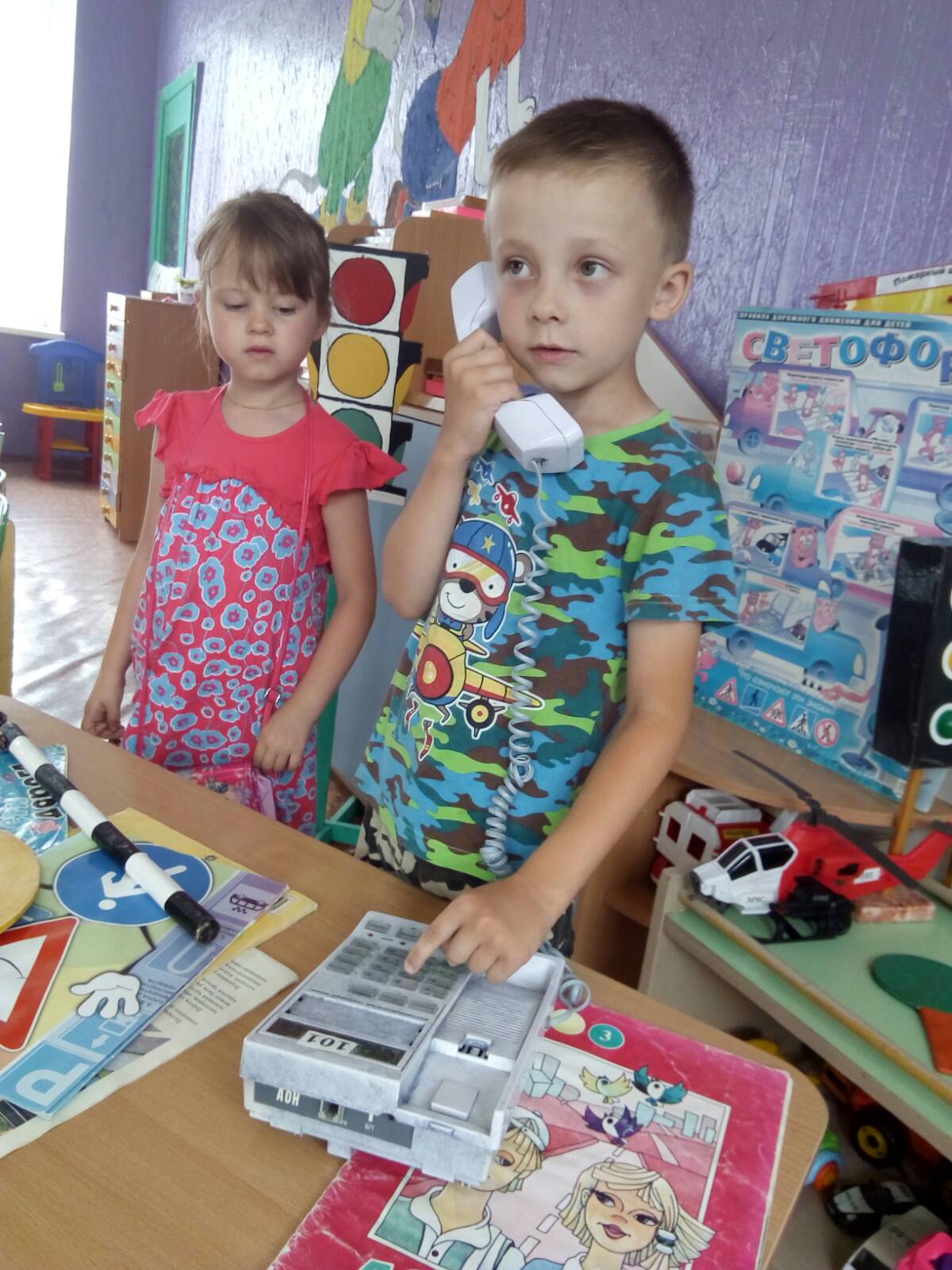 